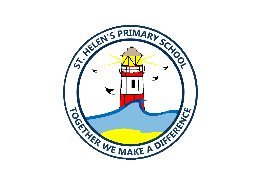 St. Helen’s Primary School – Job DescriptionSENIOR TEACHING ASSISTANT (HLTA)NamePost Title and roleJOB ID; SENIORTA7Senior Teaching Assistant Band 7 (HLTA)Purpose of the roleTo collaborate with teachers in planning and delivering programmes of teaching and learning activities for classes or identified pupils. The primary focus is to undertake educational activities with individuals, groups or whole classes within a framework agreed with and under the direction and supervision of a qualified teachern.b roles at this level deliver ‘specified work’ as defined by Section 133 of the Education Act 2002ResponsibilitiesTo provide teaching and learning support to individuals and/or groups of pupils in the learning environment. Working under the direct supervision and guidance of a teacher:Liaising closely with teaching staff to assess the needs of pupils and assisting in the preparation, development and implementation of Individual Development Plans and/or other personalised learning plansUse teaching and learning objectives to plan, evaluate and adjust lessons/work plans as appropriate within an agreed system of supervisionPlan, prepare and deliver specified learning activities to individuals, groups of pupils and whole classes modifying and adapting activities and the approach as necessary under the direction and supervision of a teacher Recording and reporting on the progress and achievement of pupils and participating in reviews of pupils’ progress, development and attainmentMark work and give verbal feedback to pupilsAssess the needs of pupils and use knowledge and specialist skills to support pupils learningProviding feedback to pupils and parents/carers in relation to progress, achievement, behaviour, attendance and other relevant areasAssisting in administering, invigilating and assessing/marking tests and examinationsLiaising with education, health and other specialists and outside agencies to develop multi-agency approaches to support pupilsProviding advice, information and demonstrations to classroom and teaching assistants to assist in the development of their skillsIt is an expectation of the role that jobholders will engage with all pupils as directed by the school in line with the overall goals of the school and the needs of all pupilsPromote highs standards of behaviour, employ effective de-escalation strategies and where necessary, exercise appropriate physical interventionSupport pupils in emotional and social well-being, reporting problems to the teacher as appropriateProvides specialist support to pupils in any or all of the following areas; pupils with learning, behavioural, communication, social, sensory or physical difficulties, gifted and talented pupils, pupils where English is not their first language, pupils who are not working to the normal timetable, or specific curriculum areasWithin defined parameters and guidelines, share information concerning pupils with staff, parents/carers/guardians, internal and external agencies as appropriateSupport independent learning and the inclusion of all pupilsSupport the raising of educational aspiration in all pupil/parent contact and provide constructive feedback on pupil attainment, learning and achievementSupport pupils using IT in their learning activities and develop pupils’ competence, confidence and independence in its useContribute to the development of policy and procedureIndicative knowledge, skills and experienceWorking at or towards the competency standards for Higher Level Teaching AssistantsLevel 3 NVQ as a minimum in teaching and learning OR equivalent areas linked to pupils and teachingAwareness of policy, procedures and legislation relating to child protection and health and safety.Professional Standards for Teaching and Learning Support StaffAll Support Staff engaged in teaching and learning should adhere to, and uphold, the following standards;Personal and professional conductUphold the ethos, policies and practices of the schoolThrough positive attitude, values and behaviours, develop and sustain effective relationships within the school familyHave due regard for the need to safeguard pupil well-being by following relevant statutory guidance in addition to school policy and practiceRecognise differences and respect cultural diversityOngoing commitment to practice development through self-evaluation and awarenessKnowledge and understandingBe willing to acquire the appropriate skills/qualifications/experience required for the roleDemonstrate expertise and skill in understanding the needs of all pupils, and know how to adapt and deliver support to meet individual needs setting high expectations in doing so. Increase personal effectiveness in the setting through reflective practice and ongoing CPD ensuring that knowledge and understanding are current in doing soSupport teachers and pupils in achieving positive outcomes through the maintenance of a level of subject and curriculum knowledge relevant to the roleUnderstand the role and responsibilities within the learning setting and whole school context in the knowledge that those responsibilities extend beyond a direct support roleTeaching and learningDemonstrate an informed and efficient approach to teaching and learning by adopting relevant strategies to support the work of the teacher and increase levels of pupil achievementPromote, support and facilitate inclusion by encouraging participation of all pupils in all learning and extra-curricular activitiesIn line with school policy and procedure, consistently apply effective behaviour management strategiesContribute to effective assessment and planning by monitoring, recording and reporting pupil progressCommunicate effectively and sensitively with pupils to adapt to their needs and support their learningThrough organising and managing physical learning space and resources, support the maintenance of a stimulating and safe learning environmentWorking with othersThrough effective liaison, communication and partnership working, recognise, value and respect the role and contribution of other professionals, parents and carersKeep other professionals accurately informed of progress or concerns they may have about pupils that they work withThrough an appreciation of the role and responsibilities, work in partnership with classroom teachers and colleagues by ensuring that their knowledge is able to inform planning and decision makingCommunicate specialist understanding to other school staff and education professionals to facilitate consistent decision making on intervention and provisionSchool EthosBe aware of and support difference and ensure equal opportunities for allContribute to the overall ethos/work/aims of the school.Develop constructive relationships and communicate with other agencies/professionals where appropriate to the role.Attending meetings and liaising and communicating with colleagues in school and parents/carers.Share expertise and skills with others.Participate in training and other learning activities and performance development as required.Recognise own strengths and areas of expertise and use these to advise and support others.Demonstrate and promote commitment to equal opportunities and to the elimination of behaviour and practices that could be discriminatory.To be aware of requirements in respect of confidentiality, child protection procedures, health and safety, behaviour management, equal opportunities, special educational needs and other policies of the governing body and/or local education authority.As and when required as directed by teaching staff, to escort pupil’s home with an appropriate colleague.Be an effective role model for pupils by demonstrating and promoting the positive values, attitudes and behaviour expected from pupils.Carrying out tasks for the domestic care and general welfare of pupils in respect of toileting, at meal times and changing using specialist equipment where necessary.Agreed:                                                                                         Date: 			        Signed   							  Post HolderSigned   							  HeadteacherThe work of schools changes and develops continuously which in turn requires staff to adapt and adjust. Whilst the main duties and responsibilities of the post are set out above, the job description is not an exhaustive list of tasks and each individual task to be undertaken has not been identified. The duties and responsibilities above should not therefore be regarded as immutable but may change in line with relevant school improvement priorities set from time to time.  Any major changes will involve discussion and consultation with you.Agreed:                                                                                         Date: 			        Signed   							  Post HolderSigned   							  HeadteacherThe work of schools changes and develops continuously which in turn requires staff to adapt and adjust. Whilst the main duties and responsibilities of the post are set out above, the job description is not an exhaustive list of tasks and each individual task to be undertaken has not been identified. The duties and responsibilities above should not therefore be regarded as immutable but may change in line with relevant school improvement priorities set from time to time.  Any major changes will involve discussion and consultation with you.